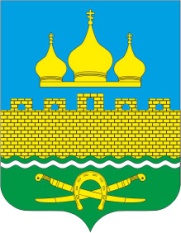 РОССИЙСКАЯ ФЕДЕРАЦИЯРОСТОВСКАЯ ОБЛАСТЬ  НЕКЛИНОВСКИЙ РАЙОНМУНИЦИПАЛЬНОЕ ОБРАЗОВАНИЕ «ТРОИЦКОЕ СЕЛЬСКОЕ ПОСЕЛЕНИЯ»АДМИНИСТРАЦИЯ ТРОИЦКОГО СЕЛЬСКОГО ПОСЕЛЕНИЯРАСПОРЯЖЕНИЕот 16.10.2023  № 119с. ТроицкоеО внесении изменений в распоряжение от 23.12.2022г № 180 «Об утверждении плана реализации муниципальной программы Троицкого сельского поселения "Развитие  физической культуры и спорта»В соответствии с постановлением Администрации Троицкого сельского поселения от 19.03.2018 №  36 «Об утверждении Порядка разработки, реализации и оценки эффективности муниципальных программ Троицкого сельского поселения»:Внести в план реализации муниципальной программы Троицкого сельского поселения «Развитие физической культуры и спорта в Троицком сельском поселении» на 2023 год (далее – план реализации) согласно приложению к настоящему распоряжению.Настоящее распоряжение вступает в силу со дня его подписания.Контроль за исполнение настоящего распоряжения оставляю за собойПриложение 1 к распоряжениюАдминистрации Троицкого сельского поселенияот 16.10.2023 № 119План реализации программы «Развитие физической культуры и спорта в Троицком сельском поселении»Глава Администрации Троицкого сельского поселенияО.Н. Гурина№ п/пНомер и наименование Ответственный исполнитель, соисполнитель, участникОжидаемый результат (краткое описание)Плановый срок реализацииОбъем расходов на 2023 год (тыс.руб.)Объем расходов на 2023 год (тыс.руб.)Объем расходов на 2023 год (тыс.руб.)Объем расходов на 2023 год (тыс.руб.)№ п/пНомер и наименование Ответственный исполнитель, соисполнитель, участникОжидаемый результат (краткое описание)Плановый срок реализациивсегобюджет районабюджет сельского поселениявнебюджетные источники1234567891Подпрограмма «Физическая культура и массовый спорт»Администрация Троицкого сельского поселения (Быстрая М.П.)ХХ0,0-0,0-1.1Физическое воспитание населения и обеспечение организации и проведения физкультурных и массовых спортивных мероприятий (приобретение футбольной формы)Администрация Троицкого сельского поселения (Быстрая М.П.)Увеличение доли жителей поселения физического воспитания;рост числа занимающихся физической культурой и спортом;рост количества участников массовых спортивных и физкультурных мероприятийВесь период0,0-0,0-1.2Вовлечение населения в занятия физической культурой и массовым спортомАдминистрация Троицкого сельского поселения (Бвстрая М.П.)Повышение степени информированности и уровня знаний различных категорий населения по вопросам физической культуры и спортаВесь период1.3Контрольное событие муниципальной программы: участие в районном чемпионате по футболу и мини-футболу команды Троицкого сельского поселенияАдминистрация Троицкого сельского поселения (Быстрая М.П.)Рост числа граждан, занимающихся адаптивной физической культурой и спортомВесь периодХХХХ2Подпрограмма«Развитие инфраструктуры спорта в Троицком сельском поселении»Администрация Троицкого сельского поселения (Быстрая М.П.)ХХ----2.1Развитие инфраструктуры спорта и содержание спортивных объектовАдминистрация Троицкого сельского поселения (Быстрая М.П.)Модернизация инфраструктуры спорта в Троицком сельском поселении по направлению «Масовый спорт»Весь период----2.2Контрольное событие: уборка стадионов, поддержание спортивных объектов в надлежащем состоянии Администрация Троицкого сельского поселения (Быстрая М.П.)Успешное проведение соревнований по разным видам спортаВесь периодХХХХ